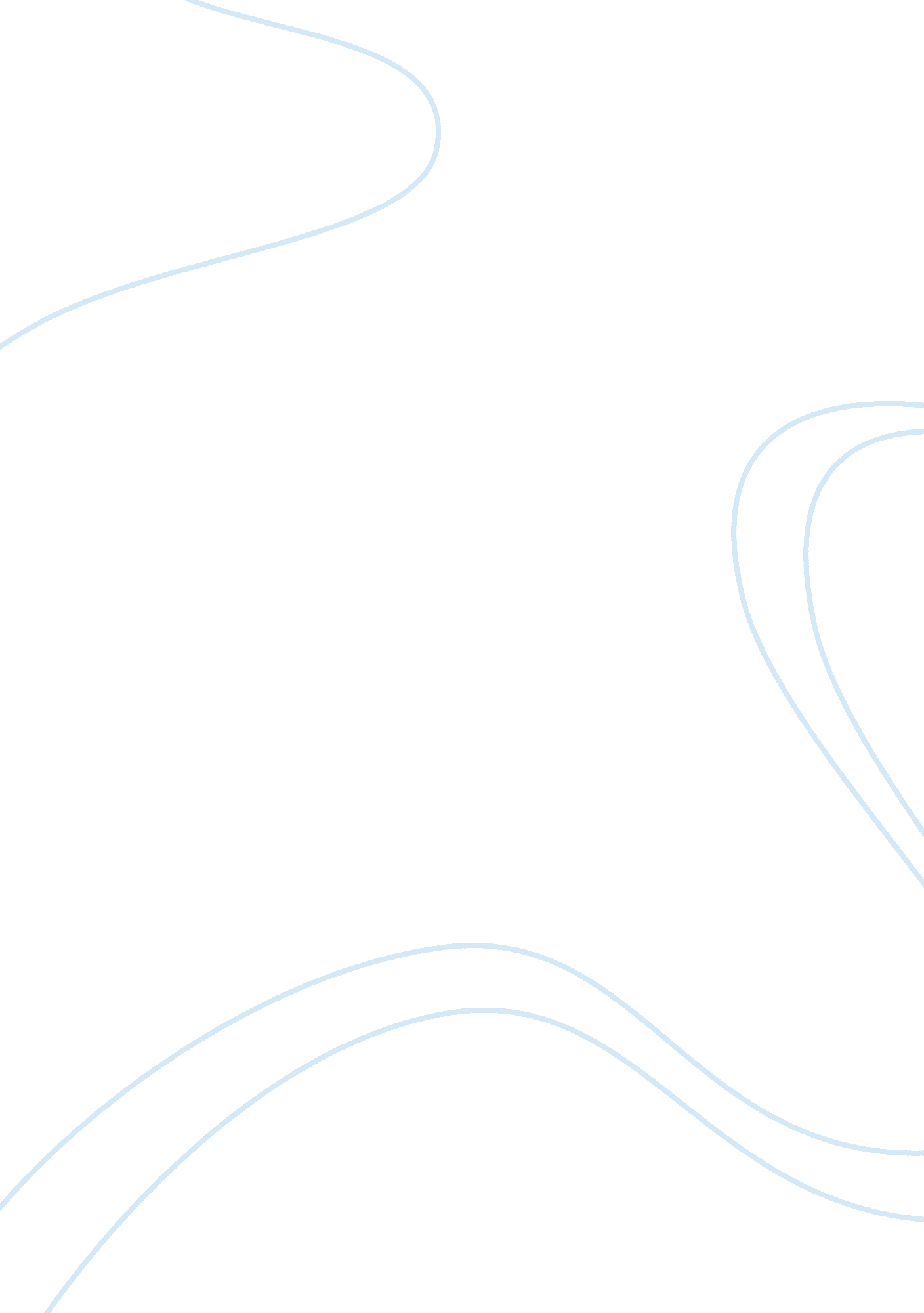 Intro to the encounter of europe and the new world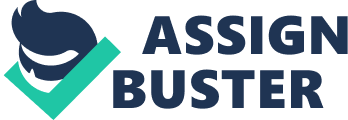 Written accounts include: Simplicity 
Candor 
Better form of government 
Social hierarchyPopul Vuh language and alphabetQuiche language, Roman alphabetPopul Vuh timelinefrom Mayan creation to Spanish Conquest of 1530s. Popul Vuh religious rootsblend of Christianity and Mayan mythHeart of Sky (kind)tripartite godHeart of Sky (components)Thunderbolt Hurricane, Newborn Thunderbolt, and Sudden ThunderboltBrings the earth into formation from the watersGod's speechSeven Macaweats the fruit of the Nance treeCompetition and sportdemonstrate heroic valor and honorPopul Vuh considered..." council book" Popul Vuh recounts... creation story using common epic literary motifsFirst epic literary motifAgricultural allusions (creator carefully measures and stakes the earth just as a farmer preparing cornfields)Second epic literary motifEtiological myths: (IV. animals bring news of yellow and white corn from Split Place. Grains become ingredients to manufacture human flesh)Huarochiri ManuscriptDetails Andeah (Inca) conquest when Spaniards arrived and established Christianity. Huarochiri Manuscript talked about: cannibalism, difficulty in agriculture, mapping of Huacas, and sacrifice of villages for revealing information to Spaniards. Absence ofweaponryTabula rasaclean slate ready to be imprinted with Christianity and European ways. Natives' reactiontimid, generous, gratefulPero Vaz de CaminhaCaptain of first Portuguese expedition to reach BrazilPero Vaz de Caminha describestrade: voyager's old hat for worthless green stone from native's mouth piercingHernan Cortescame to Aztec Empire and took Moctezuma II prisonerHernan Cortes acts aspolice tyrantBartolome de las Casas participated inconquests of Hispaniola and CubaEncomiendaa system designed to offer legal protection, religious instruction, and a small wage to Indians placed in the care of a SpaniardFailure of encomiendadevolved into abusive, forced labor, just short of slaveryBartolome de las Casas worked to reform: worked to reform encomiendaSeeing violence caused Bartolome de las Casas toconversion and political activismBartolome de las Casas becamefirst priest ordained in New World ONINTRO TO THE ENCOUNTER OF EUROPE AND THE NEW WORLD SPECIFICALLY FOR YOUFOR ONLY$13. 90/PAGEOrder Now 